Муниципальное казенное общеобразовательное учреждение«Элисенваарская средняя общеобразовательная школа»(МКОУ «Элисенваарская СОШ»)186720 Республика Карелия, Лахденпохский р-н, п. Элисенваара, ул. Школьная, д.7,тел/факс (814)50 33-651, elis-ch-37@yandex.ruХод урока:I. Изучение нового материала. (30 мин) Ознакомиться, списать и отправить. ЭЛЕКТРОСТАТИКАЭлектростатика – раздел электродинамики, изучающий покоящиеся электрически заряженные тела. Существует два вида электрических зарядов: положительные (стекло о шелк) и отрицательные (эбонит о шерсть)Элементарный заряд – минимальный заряд (е = 1,6∙10-19 Кл)Заряд любого тела кратен целому числу элементарных зарядов:     q = N∙еЭлектризация тел – перераспределение заряда между телами. Способы электризации: трение,  касание, влияние.Закон сохранения электрического заряда – в замкнутой системе алгебраическая сумма зарядов всех частиц остается неизменной.  q1 + q 2 + q 3 + …..+ qn =  constПробный заряд – точечный положительный заряд.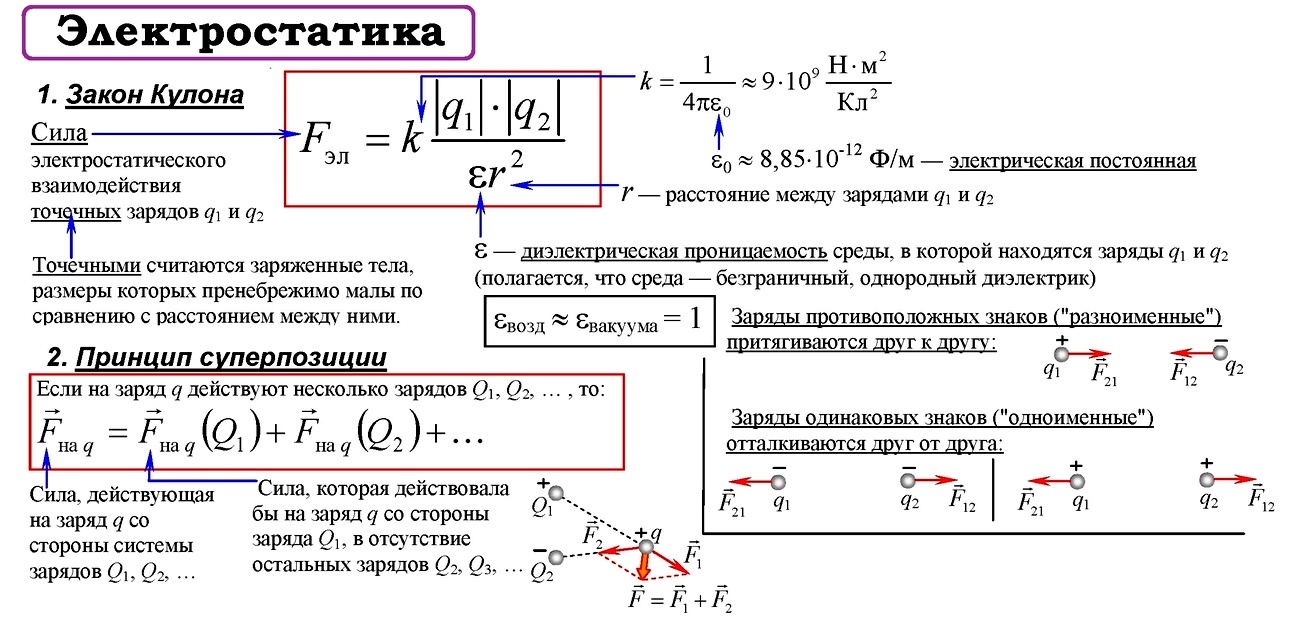 Класс10Адрес для отправки выполненного задания+79214580631 личным сообщением https://vk.com/anna_dashkevichПредмет Элективный курсАдрес для отправки выполненного задания+79214580631 личным сообщением https://vk.com/anna_dashkevichУчительСолохина А.П.Время консультаций14.00 ч – 17.00 ч. /+79214580631Дата проведения урока 24.04.2020г (по расписанию)Срок сдачи на проверку/срок изучения24.04 до 19:00 отправить фотографию (сообщение) / при отсутствии сети «Интернет» принести в школу тетрадь до 27.04Тема урокаЭлектрический заряд. Квантование заряда электризация тел. Закон сохранения зарядаСрок сдачи на проверку/срок изучения24.04 до 19:00 отправить фотографию (сообщение) / при отсутствии сети «Интернет» принести в школу тетрадь до 27.04